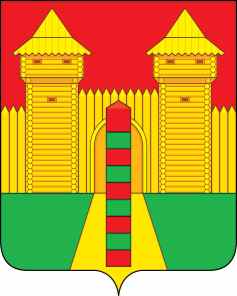 АДМИНИСТРАЦИЯ  МУНИЦИПАЛЬНОГО  ОБРАЗОВАНИЯ «ШУМЯЧСКИЙ   РАЙОН» СМОЛЕНСКОЙ  ОБЛАСТИПОСТАНОВЛЕНИЕот 28.02.2024г. № 95        п. ШумячиВ целях регулирования сбора данных по учету количества животных без владельцев, обитающих на территориях соответствующих муниципальных образований Смоленской области, предусмотренных пунктом 7 Порядка предотвращения причинения животными без владельцев вреда жизни или здоровью граждан на территории Смоленской области, утвержденного постановлением Администрации Смоленской области от 5 октября 2023г.                    № 590, в соответствии с  Уставом муниципального образования «Шумячский район» Смоленской области, Уставом Шумячского городского поселения Администрация муниципального образования «Шумячский район» Смоленской области                                П О С Т А Н О В Л Я Е Т:1. Утвердить Порядок ведения систематизированного учета данных о количестве животных без владельцев, обитающих на территории Шумячского городского поселения (приложение).2. Настоящее постановление вступает в силу со дня его подписания.И.п. Главы муниципального образования «Шумячский район» Смоленской области                                          Д.А. КаменевПорядок ведения систематизированного учета данныхо количестве животных без владельцев, обитающих на территорииШумячского городского поселения1. Настоящий Порядок устанавливает механизм проведения мониторинга состояния популяции животных без владельцев, подлежащих отлову, транспортировке, передаче в приют, учету, регистрации, вакцинации, маркированию, обработке против эндо- и эктопаразитов, стерилизации (кастрации), содержанию, лечению, возврату в прежние места обитания, на территории Шумячского городского поселения (далее - мониторинг).2. Целью мониторинга является установление численности животных без владельцев на территории Шумячского городского поселения для проведения мероприятий в области обращения с животными без владельцев и предотвращения причинения животными без владельцев вреда жизни или здоровью граждан. Количество животных без владельцев, определенное по результатам осуществления мониторинга, является ориентировочным (приблизительным) в связи с тем, что провести абсолютный учет численности животных без владельцев не представляется возможным.3. При проведении мониторинга собираются и систематизируются сведения о численности популяции животных без владельцев на территории Шумячского городского поселения. 4. Методами сбора сведений о численности популяции животных без владельцев являются:4.1. Объезды (обходы) территории Шумячского городского поселения, которые осуществляются посредством визуального подсчета животных без владельцев. По результатам объезда (обхода) территории составляется акт по форме, согласно Приложению к настоящей Методике.К участию в объездах (обходах) могут привлекаться представители  общественных и иных организаций, волонтеры, граждане, которые могут оказать содействие в уточнении места обитания и подсчете количества животных без владельцев.4.2. Опрос жителей, проживающих на территории Шумячского городского поселения.4.3. Анализ обращений граждан и организаций по фактам нахождения животных без владельцев на территории Шумячского городского поселения, в том числе обращений и сообщений в сети «Интернет».4.4. Анализ данных полученных с помощью камер видеофиксации.Об утверждении Порядка ведения систематизированного учета данных о количестве животных без владельцев, обитающих на территории Шумячского городского поселенияПриложениек постановлению Администрации муниципального образования «Шумячский район» Смоленской областиот 28.02.2024г. № 95Приложениек Порядку ведения систематизированного учета данных о количестве животных без владельцев, обитающих на территории Шумячского городского поселенияАКТ ОБЪЕЗДА (ОБХОДА) АКТ ОБЪЕЗДА (ОБХОДА)                 «___» __________ 20__ г.(населенный пункт с указанием муниципального образования)Комиссией в составе:Комиссией в составе:(должность, ФИО)(должность, ФИО)в присутствиив присутствии(ФИО граждан/волонтеров/представителей общественных организаций)(ФИО граждан/волонтеров/представителей общественных организаций)«_____» ____________ 20__ года с «__» час. __ мин. до «__» час. __ мин.«_____» ____________ 20__ года с «__» час. __ мин. до «__» час. __ мин.проведено обследование территории Шумячского городского поселения с целью визуальной фиксации животных без владельцев, обитающих на территории населенного пункта.проведено обследование территории Шумячского городского поселения с целью визуальной фиксации животных без владельцев, обитающих на территории населенного пункта.В ходе проведения обхода установлено следующее количество животных без владельцев:В ходе проведения обхода установлено следующее количество животных без владельцев:Вид животногоОбщее количество визуально зафиксированных животных без владельцев Общее количество визуально зафиксированных животных без владельцев из числа визуально зафиксированных животныхиз числа визуально зафиксированных животныхиз числа визуально зафиксированных животныхиз числа визуально зафиксированных животныхиз числа визуально зафиксированных животныхиз числа визуально зафиксированных животныхВид животногоОбщее количество визуально зафиксированных животных без владельцев Общее количество визуально зафиксированных животных без владельцев имеющие несмываемые или неснимаемые меткиимеющие несмываемые или неснимаемые меткиимеющие несмываемые или неснимаемые меткиимеющие несмываемые или неснимаемые меткине имеющие несмываемые или неснимаемые метки не имеющие несмываемые или неснимаемые метки 122333344СобакиКошкиПодписи членов Комиссии:Подписи членов Комиссии:(должность)(должность)(подпись)(ФИО)(ФИО)(должность)(должность)(подпись)(ФИО)(ФИО)